KАРАР                                                                ПОСТАНОВЛЕНИЕО проведении экологических субботников по очистке, благоустройству и озеленению территорий населенных пунктовНа основании распоряжения Правительства Республики Башкортостан от 25.03.2019г. № 244-р «О проведении субботников по очистке и благоустройству территорий населенных пунктов Республики Башкортостан», в целях улучшения санитарно-экологической обстановки на территориях населенных пунктов сельского поселения Администрация сельского поселения Мраковский сельсовет муниципального района Гафурийский район Республики Башкортостан ПОСТАНОВЛЯЕТ:Провести в период с 06 апреля по 11 мая 2019 года экологические субботники по очистке, благоустройству и озеленению территорий населенных пунктов.Рекомендовать руководителям организаций и предприятий всех форм собственности совместно с общественными объединениями:принять меры по приведению в надлежащий порядок рабочих мест, общественных зданий, улиц, дорог, территорий населенных пунктов закрепленных за ними;обеспечить проведение экологических субботников по очистке и озеленению придомовых территорий, населенных пунктов, по благоустройству территорий объектов образования, здравоохранения, культурного досуга;предусмотреть проведение массовых мероприятий, посвященных здоровому образу жизни, экологической культуре.Рекомендовать руководителям организаций информировать Администрацию сельского поселения о работах, выполненных в рамках проведения экологических субботников.  4. Утвердить Состав Организационного комитета по проведению экологических субботников, согласно приложению № 2.Утвердить  территории, закрепленных  для уборки и содержания за юридическими и физическими лицами, являющимися собственниками или пользователями расположенных на территории земельных участков, зданий, строений и сооружений, в том числе за юридическими лицами, обладающими указанными объектами на праве хозяйственного ведения или оперативного управления, согласно приложению № 2.Утвердить план мероприятий проведения экологического субботника  на территории сельского  поселения  Мраковский сельсовет  муниципального  района  Гафурийский  район  Республики  Башкортостан  согласно приложению № 3Контроль за исполнением настоящего постановления оставляю за собой. И.о.главы администрациисельского поселения                                               С.В.ИвановПриложение №1 к постановлению Администрации сельского поселения Мраковский сельсовет муниципального района Гафурийский район Республики Башкортостанот 28 марта 2019 года №34СоставОрганизационного комитета по проведению экологических субботников1. Председатель оргкомитета – Иванов С.В., и.о.главы администрации сельского поселения;2. Заместитель председателя оргкомитета – Романов С.Л., депутат Совета СП, директор МКОУ ООШ с.Мраково      3. Секретарь оргкомитета – Семенова Е.Н. управделами   администрации сельского поселенияЧлены оргкомитета:Петрова В.Е. – заведующий ФАП с.Мраково Андреева Л.Т.– начальник ОПС с.Мраково Усманова Р.Ш.– директор СДК с.Мраково              Депутаты Совета СП              Старосты населенных пунктовПриложение №2 к постановлению Администрации сельского поселения Мраковский сельсовет муниципального района Гафурийский район Республики Башкортостанот 28 марта 2019 года №34Территории, закрепленные для уборки и содержания за юридическими и физическими лицами, являющимися собственниками или пользователями, расположенных на территории земельных участков, зданий, строений и сооружений в границах сельского поселения Мраковский сельсовет муниципального района Гафурийский район Республики БашкортостанАдминистрация сельского поселения, Отделение Почта России, СДК  с.Мраково, ФАП – территория здания администрации. 2.  МКОУ ООШ с.Мраково - территория здания школы. 3.  ИП Векина О.А. – территория здание магазина4.  ИП Файзуллин Р.А. – территория здание магазина «Руслан»5.   ИП Ефимов Н.И. – территория пилорамы6.   Собственники земельных участков, частные дома (ИЖС)  ПЛАНмероприятий проведения экологических субботников  «28» март 2019й.	№ 34«28» марта 2019г.Приложение №3 к постановлению Администрации сельского поселения Мраковский сельсовет муниципального района Гафурийский район Республики Башкортостан                                          от 28 марта 2019 г. № 34№ п/пНаименование мероприятийСрок выполненияОтветственный за выполнение12341.Сформировать Состав Организационного комитета по проведению экологических субботниковдо 06.04.2019 г.глава сельского поселения2.Разработать планы мероприятий по проведению экологических субботниковдо 06.04.2019 г.глава сельского поселения, руководители организаций3.Закрепить территории для уборки и содержания за юридическими и физическими лицами, являющимися собственниками или пользователями, расположенных на территории земельных участков, зданий, строений и сооруженийдо 06.03.2019 г.глава сельского поселения, руководители организаций4.Провести инструктажи со всеми работниками, связанными с выполнением мероприятий по проведению экологических субботников.до 06.04.2019 г.глава сельского поселения, руководители организаций5.Укомплектовать  инвентарем.до 06.04.2019 г.глава сельского поселения, руководители организаций6.Провести собрание (сход) граждан по проведению экологических субботников.до 06.04.2019 г.глава сельского поселения7Очистить территории зданий, строений и сооружений от оставшегося снега06.04.2019 г.  глава сельского поселения, руководители организаций, физические лица8.Уборка листвы, опавших веток и мусора на территории зданий, строений, сооружений и придомовых участков. Доставка мусора на место временного накопления ТКО.С 06.04.2019г. по 11.05.2019 г.глава сельского поселения, руководители организаций, физические лица9.Ремонт и покраска заборов.С 06.04.2019г. по 11.05.2019 г.глава сельского поселения, руководители организаций, физические лица10.Посадка деревьев и кустарниковС 06.04.2019г. по 11.05.2019 г.глава сельского поселения, руководители организаций, физические лица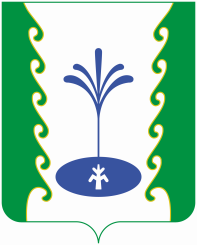 